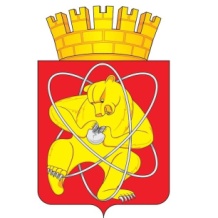 Городской округ «Закрытое административно – территориальное образование  Железногорск Красноярского края»АДМИНИСТРАЦИЯ ЗАТО г. ЖЕЛЕЗНОГОРСКРАСПОРЯЖЕНИЕ09.02.2021 							      	                                    № 39прг. ЖелезногорскО внесении изменений в распоряжение Администрации ЗАТО г. Железногорск от 22.01.2021 № 18пр «О присвоении спортивных разрядов»В соответствии с Федеральным законом от 04.12.2007 № 329-ФЗ           «О физической культуре и спорте в Российской Федерации», Федеральным законом от 06.10.2003 № 131-ФЗ «Об общих  принципах  организации  местного самоуправления в Российской Федерации», приказом Министерства спорта Российской Федерации от 20.02.2017 № 108 «Об  утверждении  положения  о  Единой всероссийской спортивной  классификации», постановлением    Администрации ЗАТО г. Железногорск  от 23.09.2015 № 1538 «О присвоении спортивных разрядов», распоряжением Администрации ЗАТО г. Железногорск от 11.12.2018 № 423 пр «О наделении полномочиями», руководствуясь Уставом ЗАТО Железногорск,Внести изменение в распоряжение Администрации ЗАТО 
г. Железногорск от 22.01.2021 № 18пр «О присвоении спортивных разрядов» следующие изменения:В приложение № 2 строку один таблицы изложить в новой редакции:«».2. Отделу общественных связей Администрации ЗАТО г. Железногорск          (И.С. Архипова) разместить настоящее распоряжение на официальном сайте городского округа «Закрытое административно-территориальное образование Железногорск Красноярского края» в информационно-телекоммуникационной сети «Интернет». 	  3. Контроль над исполнением настоящего распоряжения оставляю за собой.    	  4. Настоящее распоряжение вступает в силу с момента его подписания. Заместитель Главы ЗАТО г. Железногорскпо социальным вопросам 							E.А. КарташовСПОРТИВНАЯ ГИМНАСТИКАСПОРТИВНАЯ ГИМНАСТИКАСПОРТИВНАЯ ГИМНАСТИКАСПОРТИВНАЯ ГИМНАСТИКАСПОРТИВНАЯ ГИМНАСТИКА1Васильянская Дарья ДмитриевнаМАУ СШ "Юность"Аркуша Е.Ю.ККК, многоборье, 
36,5 баллов 